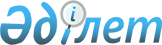 Об установлении квоты рабочих мест для трудоустройства граждан из числа молодежи, потерявших или оставшихся до наступления совершеннолетия без попечения родителей, являющихся выпускниками организаций образования, лиц, освобожденных из мест лишения свободы, лиц, состоящих на учете службы пробации в Егиндыкольском районе на 2018 годПостановление акимата Егиндыкольского района Акмолинской области от 15 ноября 2017 года № а-11/187. Зарегистрировано Департаментом юстиции Акмолинской области 22 ноября 2017 года № 6183
      Примечание РЦПИ.

      В тексте документа сохранена пунктуация и орфография оригинала.
      В соответствии с подпунктом 2) пункта 1 статьи 18 Уголовно-исполнительного кодекса Республики Казахстан от 5 июля 2014 года, подпунктами 7), 8) и 9) статьи 9, подпунктами 2), 3) и 4) пункта 1 статьи 27 Закона Республики Казахстан от 6 апреля 2016 года "О занятости населения", приказом Министра здравоохранения и социального развития Республики Казахстан от 26 мая 2016 года № 412 "Об утверждении Правил квотирования рабочих мест для трудоустройства граждан из числа молодежи, потерявших или оставшихся до наступления совершеннолетия без попечения родителей, являющихся выпускниками организаций образования, лиц, освобожденных из мест лишения свободы, лиц, состоящих на учете службы пробации" (зарегистрирован в Реестре государственной регистрации нормативных правовых актов № 13898), акимат Егиндыкольского района ПОСТАНОВЛЯЕТ:
      1. Установить квоту рабочих мест для трудоустройства граждан из числа молодежи, потерявших или оставшихся до наступления совершеннолетия без попечения родителей, являющихся выпускниками организаций образования в Егиндыкольском районе на 2018 год, согласно приложению 1 к настоящему постановлению. 
      2. Установить квоту рабочих мест для трудоустройства лиц, освобожденных из мест лишения свободы в Егиндыкольском районе на 2018 год, согласно приложению 2 к настоящему постановлению.
      3. Установить квоту рабочих мест для трудоустройства лиц, состоящих на учете службы пробации в Егиндыкольском районе на 2018 год, согласно приложению 3 к настоящему постановлению.
      4. Контроль за исполнением настоящего постановления возложить на заместителя акима Егиндыкольского района Касенова К.К.
      5. Настоящее постановление вступает в силу со дня государственной регистрации в Департаменте юстиции Акмолинской области и вводится в действие со дня официального опубликования. Квота рабочих мест для трудоустройства граждан из числа молодежи, потерявших или оставшихся до наступления совершеннолетия без попечения родителей, являющихся выпускниками организаций образования в Егиндыкольском районе на 2018 год Квота рабочих мест для трудоустройства лиц, освобожденных из мест лишения свободы в Егиндыкольском районе на 2018 год Квота рабочих мест для трудоустройства лиц, состоящих на учете службы пробации в Егиндыкольском районе на 2018 год
					© 2012. РГП на ПХВ «Институт законодательства и правовой информации Республики Казахстан» Министерства юстиции Республики Казахстан
				
      Аким Егиндыкольского
района

Н.Тулепов
Приложение 1
к постановлению акимата
Егиндыкольского района
от "15" ноября 2017 года
№ а-11/187
№
Наименование организаций
Списочная численность работников
Размер квоты (%)
1
Коммунальное государственное учреждение "Молодежный ресурсный центр" отдела внутренней политики, культуры и развития языков Егиндыкольского района
4
25Приложение 2
к постановлению акимата
Егиндыкольского района
от "15" ноября 2017 года
№ а-11/187
№
Наименование организации
Списочная численность работников
Размер квоты (%)
1
Государственное коммунальное предприятие на праве хозяйственного ведения "Егиндыколь Су Арнасы" при акимате Егиндыкольского района 
25
4Приложение 3
к постановлению акимата
Егиндыкольского района
от "15" ноября 2017 года
№ а-11/187
№
Наименование организации
Списочная численность работников
Размер квоты (%)
1
Государственное коммунальное предприятие на праве хозяйственного ведения "Егиндыколь Су Арнасы" при акимате Егиндыкольского района
25
4